Špecifikácia - príloha A- objekt Výpravňa Bojnická  Jurajov Dvor -Technická špecifikácia / plastové okná○ Profil	 : 6 komorový SALAMANDER bluEvolution 82 MD, U=0,8 W(m²·K)○ Zasklenie : 48mm trojsklo + argón U=0,5 W(m²·K), teplý rámik SWISSPACER○ Kovanie : bezpečnostné WinkHaus activPilot, celoobvodové, trojité tesnenieRozmer			Druh						Profil/Farba		ks4785mm x 2050mm  	Plastové okno štvordielne vyhotoviť podľa vyobrazenia	6K / biela		1○ siete proti hmyzu		pevné vkladacie	6	6K 	      		/ biela			2○ vonkajšie parapety					6	6K 	      		/ biela			1○ vnútorné parapety					6	6K 	      		/ biela			1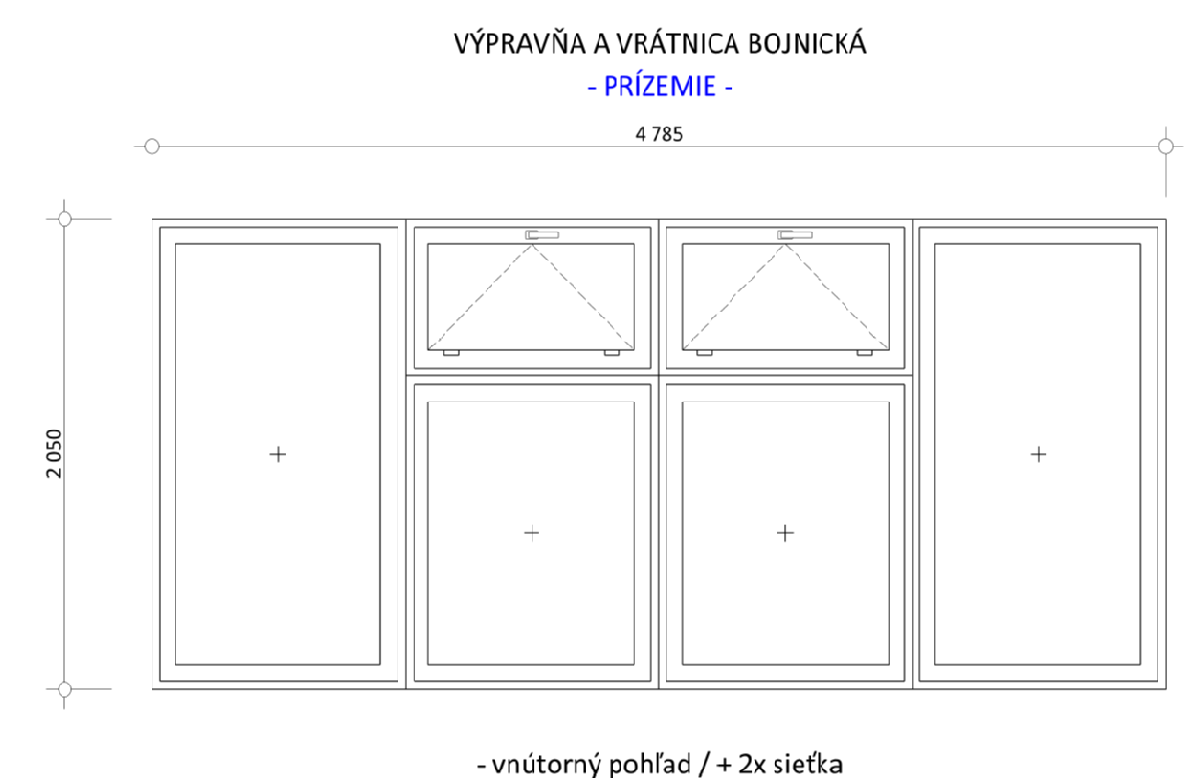 Rozmer			Druh						Profil/Farba		ks4785mm x 2050mm  	Plastové okno štvordielne vyhotoviť podľa vyobrazenia	6K / biela		1○ siete proti hmyzu		pevné vkladacie	6	6K 	      		/ biela			2○ vonkajšie parapety					6	6K 	      		/ biela			1○ vnútorné parapety					6	6K 	      		/ biela			1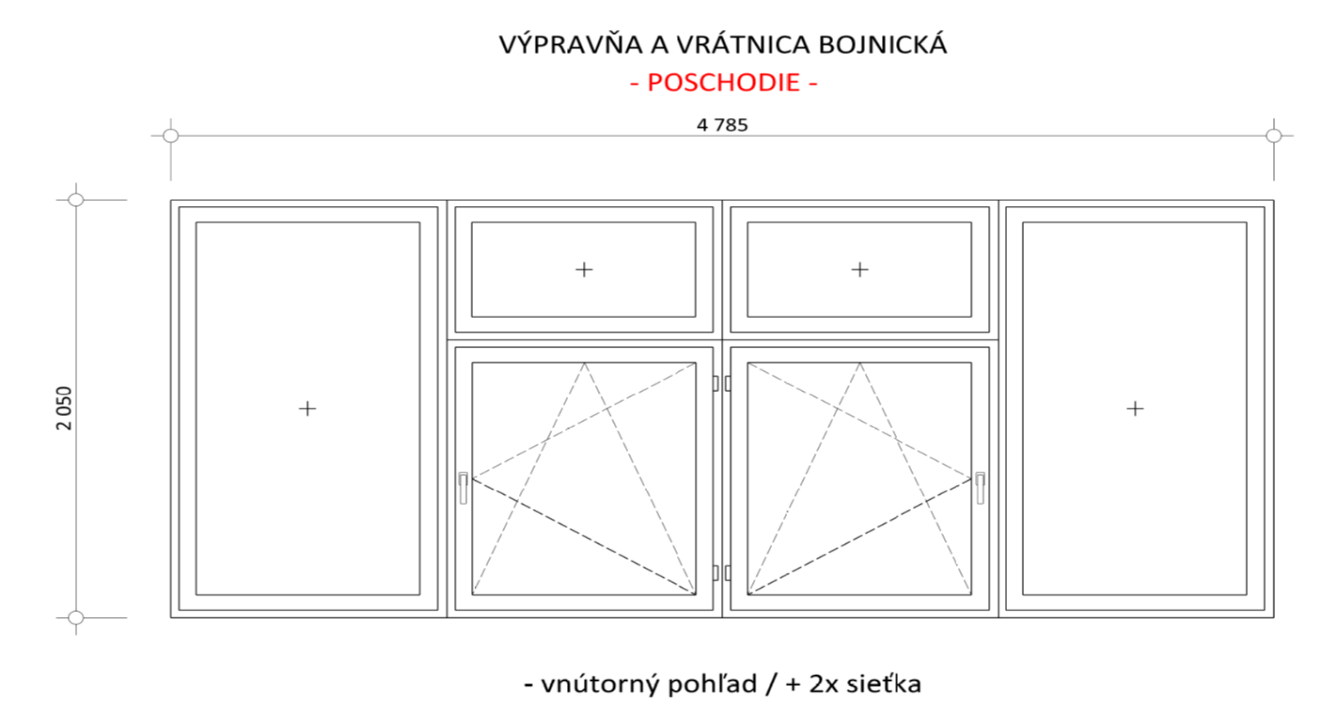 Cenová ponuka musí obsahovať: ○ komplet demontáž železného okna a odvoz okna ○ osadenie okna  ○ oprava ostenia (špaliet)  ○ vonkajší a vnútorný parapet pre okno                                                 ○ odvoz, likvidácia odpadu ○ dodávka a montáž okenných sieťok proti hmyzu